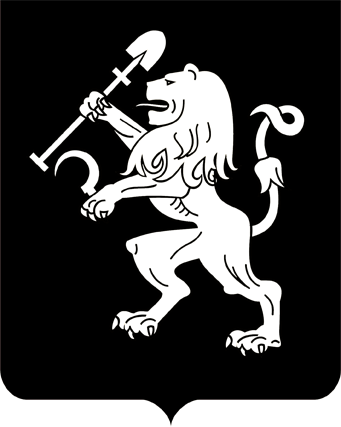 АДМИНИСТРАЦИЯ ГОРОДА КРАСНОЯРСКАПОСТАНОВЛЕНИЕО внесении изменений в правовые акты администрации городаВ целях приведения правовых актов города в соответствие с действующим законодательством, руководствуясь статьями 41, 58, 59 Устава города Красноярска, ПОСТАНОВЛЯЮ:1. Внести в приложение к постановлению администрации города от 28.12.2004 № 575 «Об утверждении Типового устава муниципального предприятия города Красноярска в новой редакции» следующие                  изменения:1) пункт 3.11 после слова «бухгалтерской» дополнить словом «(финансовой)»;2) пункт 3.19 после слова «бухгалтерской» дополнить словом «(финансовой)»;3) в пункте 4.7: абзац второй изложить в следующей редакции:«- представлять на утверждение Учредителю бухгалтерскую               (финансовую) отчетность Предприятия (за исключением случаев, предусмотренных законодательством), выполнять план финансово-хозяйственной деятельности Предприятия;»;дополнить абзацем следующего содержания:«- разрабатывать и принимать меры по предупреждению кор-рупции в соответствии с законодательством о противодействии кор-рупции.»;4) пункт 4.9 после слова «Бухгалтерская» дополнить словом     «(финансовая)»;5) абзацы первый и второй пункта 5.11 изложить в следующей         редакции:«5.11. Крупной сделкой считается сделка или несколько взаимосвязанных сделок, связанных с приобретением, отчуждением или возможностью отчуждения Предприятием прямо либо косвенно имущества, цена или балансовая стоимость которого составляет более десяти процентов уставного фонда Предприятия.В случае отчуждения или возникновения возможности отчуждения имущества с уставным фондом Предприятия сопоставляется наибольшая из двух величин: цена отчуждения указанного имущества или его балансовая стоимость. В случае приобретения Предприятием имущества с уставным фондом Предприятия сопоставляется цена              приобретения указанного имущества.».2. Внести изменение в приложение к постановлению администрации города от 21.10.2011 № 468 «Об утверждении Положения о порядке взаимодействия органов администрации города Красноярска при                   создании, реорганизации, ликвидации муниципальных унитарных предприятий», дополнив абзац тринадцатый пункта 24 после слова «бухгалтерскую» словом «(финансовую)».3. Внести в постановление администрации города от 20.12.2018             № 820 «Об утверждении примерных форм уставов муниципальных учреждений города Красноярска» следующие изменения:1) абзац седьмой пункта 4.6 приложения 1 к постановлению изложить в следующей редакции:«разрабатывать и принимать меры по предупреждению коррупции в соответствии с законодательством о противодействии коррупции;»;2) в приложении 2 к постановлению:в абзаце первом пункта 3.5 слова «имуществом, закрепленным             за ним учредителем» заменить словами «особо ценным движимым имуществом, закрепленным за ним учредителем»;в абзаце пятом пункта 4.4 слова «заработной, платы» заменить словами «заработной платы»;пункт 7.18 изложить в следующей редакции: «7.18. Руководитель учреждения несет в установленном законом порядке ответственность за убытки, причиненные учреждению его виновными действиями (бездействием).»;3) абзац седьмой пункта 4.6 приложения 3 к постановлению изложить в следующей редакции:«разрабатывать и принимать меры по предупреждению коррупции в соответствии с законодательством о противодействии коррупции;».4. Настоящее постановление опубликовать в газете «Городские новости» и разместить на официальном сайте администрации города.Глава города                                                                                 С.В. Еремин19.10.2021№ 813